**Submitted hard copy of transcript and PPT by due date (10/9)  ______ YES _____ NO (if no, -5 points deducted from overall score)**Research was cited on transcript using APA format: _______/ 5pts										TOTAL ____/60Excellent10-9Commendable8.9-8Satisfactory7.9-7.4Minimal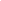 7.3-0ScoreSpeech ContentIntroduction:  effective hook; clear statement of defining moment (thesis)Body:  Logical organization (CEI) with transitions; ideas presented and supported wellConclusion:  Effectively ends entire presentation by reviewing items covered, and coming to a clear ending; leaves the audience with a clear statement of defining momentX2StylePersonal Moment: When opening the speech and speaking about defining moment, uses 2 or more narrative elements:Dialogue, Pacing, Descriptive language, RepetitionDiction:  Language is appropriate to the topic.  (language should reflect correct grammar.)X1Speech DeliveryPresenter consistently…Makes eye contact with audienceUses a voice volume to be clearly heardUses voice modulation which is varied and pleasantUses an appropriate rate of speechUses gestures and body language that enhance the speech and reflect confidencePresents fluidly avoiding the use of filler words “uhm”, “like”, “and” Avoids gestures and body language that distracts from the speech (fidgeting, crossing legs, hands in pockets, etc.)X1Visual AidVisual aid/PPT is:Neat and professional in appearance (background not distracting)Serves as a useful illustration of key information in speechLimited text; mostly imagesX1Dress and AppearanceClothing is professionalBoys: slacks or dress pants – no jeans, or shorts!Girls: dress pants, skirts, or dresses – no jeans, leggings, or shorts! No ‘party’ dresses.Appropriate shoesProfessional level attire.X.5